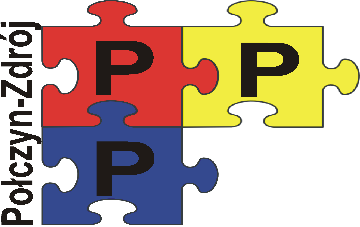 		 Poradnia Psychologiczno-Pedagogiczna w Połczynie-Zdroju 	   	ul. Jana Pawła II 4    78-320 Połczyn-Zdrój   tel.533-556-605	   www.polczynzdroj.naszaporadnia.com email: poradniapz@gmail.com Połczyn-Zdrój, dnia………………….	Przewodniczący zespołu orzekającego za zgodą rodzica zaprasza Panią/Pana…………………………………………………………………………………….. do wzięcia udziału w posiedzeniu zespołu orzekającego, z głosem doradczym.	Złożony przez rodzica/prawnego opiekuna wniosek o wydanie orzeczenia o potrzebie ……………………………………………………………………………………dnia…………zostanie rozpatrzony przez zespół orzekający w lokalu Poradni Psychologiczno-Pedagogicznej w Połczynie-Zdroju przy ul. Jana Pawła II 4 w dniu …………………  o godzinie .……. .	Pouczam, iż osoby biorące udział w posiedzeniu zespołu są obowiązane do nieujawniania spraw poruszonych na posiedzeniu, które mogą naruszyć dobra osobiste dziecka lub ucznia, rodziców dziecka lub ucznia, osób wchodzących w skład zespołu oraz osób, o których mowa.……………………………………………………..(podpis przewodniczącego zespołu orzekającego)